PIANO DEGLI INTERVENTIModulo richiesta per la formulazione di proposte di individuazione di lotti residenziali all’interno degli ambiti di edificazione diffusa 1 - RICHIEDENTEIl/la sottoscritto/a ……….…………………………..…………………………………………………………………. nato a …………..……………….. il …........................, C.F. …………….…………………………………………., residente in via …………………….………………….….. comune di ………………………………provincia di ……………… recapiti: telefono …………….……..………… e-mail ………...……....…………………………………………..….….……….……..……In qualità di …………………………………………………………, degli immobili di seguito descritti,Il/la sottoscritto/a ……….…………………………..…………………………………………………………………. nato a …………..……………….. il …........................, C.F. …………….…………………………………………., residente in via …………………….………………….….. comune di ………………………………provincia di ……………… recapiti: telefono …………….……..………… e-mail ………...……....…………………………………………..….….……….……..……In qualità di …………………………………………………………1, degli immobili di seguito descritti,Di seguito denominati “Richiedente”DICHIARA2 - IDENTIFICAZIONE DELL’AMBITOL'area oggetto della presente richiesta è ubicata in via ……………….…………………………n. ………  ed è censita in Catasto al Foglio ……..… Mappale ………………………………..……………………………Superficie fondiaria interessata: mq ……………..…………………………………………………………………Volume esistente: mc ………………con destinazione d’uso…………...……….………………………………Volume richiesto: mc ………………………..……………………………………………….……...…………………Il P.R.G./P.I. classifica l’area suddetta come Z.T.O. (zona territoriale omogenea) …………………….…Altri dati: …………………………………………………………………………………………………………………..3 - MOTIVAZIONI DELLA RICHIESTALa richiesta è finalizzata alla realizzazione una nuova costruzione da adibire ad abitazione sul terreno sopra citato per:il proprio nucleo famigliare;per il figlio/ la figlia con nucleo a se stante;per il / la …………………………………………………………………………………………………………….4 - BENEFICIARIOIl/ la beneficiario/a della nuova abitazione è …..……………………………….…………………………. nato/a  …………..………………….……….. il ……………............., C.F. …………….……………………………………………., residente in via ……………………………….………………….….. comune di ………………………………………….. provincia di ………… recapiti: telefono ………………… e-mail ……………....……….…….……..……….……..……DICHIARADi non avere altri fabbricati ad uso abitazione e/o annessi agricoli in proprietà ricadenti nell’ambito dell’edificazione diffusa interessata dalla presente richiesta;Di avere la disponibilità e/o proprietà di fabbricati ricadenti nell’ambito dell’edificazione diffusa interessata dalla presente richiesta e più precisamente degli immobili catastalmente indentificati al foglio n. ……………….. mappali n° …………………………;L’area oggetto della presente richiesta beneficia dell’accessibilità viaria al mappale nel quale intende edificare l’edificio, come meglio individuato e rappresentato nella planimetria allegata.5 - ALLEGATIFotocopia Carta identità del richiedente, dei sottoscrittori e del beneficiario;Estratto catastale, del P.R.G./P.I. e della tavola della Trasformabilità del P.A.T.;Planimetria con individuazione delle aree e l'elenco dei proprietari interessati e dichiarazione della disponibilità delle aree da parte dei medesimi;Planimetrie e/o schemi grafici con proposte di modifica;Documentazione fotografica (almeno quattro coni visuali rappresentativi dell’area e dell’intorno ambientale);Altro ……………………………………………………………………………..Borgoricco, lì……………………………………………………………….Richiedenti………………………………………………………………………..	…………………………………………………………………………Beneficiario ………………………………………………………………………..Comune di BorgoriccoProvincia di Padova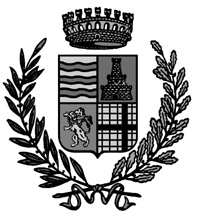 Viale Europa, 10 - 35010 Borgoricco (PD)Codice fiscale 80008850283Partita IVA 01502870288Telefono 049 933 79 20Fax 049 933 57 26Centralino 049 933 79 11Web: www.comune.borgoricco.pd.itUfficio Tecnico Edilizia Privata e UrbanisticaPEC: Mail: urbanistica@comune.borgoricco.pd.itPEC: Mail: urbanistica@comune.borgoricco.pd.it